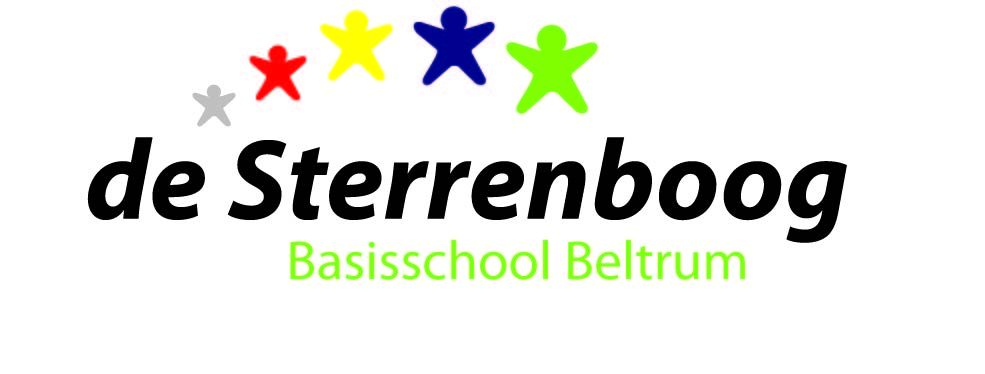 MEDEZEGGENSCHAPSRAAD basisschool de SterrenboogE-mail: mr@desterrenboog.nlHallo MR-leden,Hierbij worden jullie uitgenodigd voor de MR-vergadering op dinsdag 29 september a.s. om 20.00 uur in de personeelskamer van basisschool de Sterrenboog.  Agenda Opening VoorzitterNotulen MR-vergadering d.d. 15-06-2015VoorzitterNieuwe leden MR/taakverdeling MRVoorzitterMededelingen directie (invulling studiedag 29 februari)Directie Mededelingen OR/GMR     VoorzitterBeleidsnotitie definitief schooladvies VO De SterrenboogDirectieDefinitief Jaarplan 2015-2016 DirectieVoortgang continurooster DirectieIngekomen / uitgegane post PMR lidTerugkoppeling PersoneelsvergaderingenPMR lidConcept Jaarverslag MR 2014/2015SecretarisVerantwoording Financieel overzicht MR 2014/2015 en begroting MR 2015/2016PenningmeesterEvalueren en actualiseren werkplan MRMRDatum volgende vergadering 19-11-2015SecretarisRondvraag Sluiting 